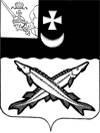 ПРЕДСТАВИТЕЛЬНОЕ СОБРАНИЕБЕЛОЗЕРСКОГО МУНИЦИПАЛЬНОГО РАЙОНАРЕШЕНИЕОт  26.04.2021 № 24О внесении изменений и дополнений в решение Представительного Собрания района от 26.02.2019 № 10В соответствии с законом Вологодской области от 09.10.2020 № 4765-ОЗ «О внесении изменений в закон области «О пенсии за выслугу лет лицам, замещавшим государственные должности Вологодской области и должности государственной гражданской службы Вологодской области», ст. 18 Устава районаПредставительное Собрание района РЕШИЛО:           1. Внести в Положение о пенсии за выслугу лет лицам, замещавшим муниципальные должности и должности муниципальной службы, утвержденное решением Представительного Собрания района от 26.02.2019 № 10 (с последующими изменениями и дополнениями), следующие изменения и дополнения:         - абзац 1 пункта 3 дополнить предложением следующего содержания: «Пенсия за выслугу лет лицам, замещавшим муниципальные должности и должности муниципальной службы, не может быть установлена в случае вступления в законную силу обвинительного приговора суда за совершение ими в период замещения муниципальных  должностей и должностей муниципальной службы, преступления, предусмотренного главой 30 Уголовного кодекса Российской Федерации, а также преступления с использованием своего служебного положения.»;         - абзац 2 пункта 3 признать утратившим силу;         - пункт 19 дополнить абзацем следующего содержания:« - наличие в отношении лица, получающего пенсию за выслугу лет, вступившего в законную силу обвинительного приговора суда за совершение им в период замещения муниципальной должности и должности муниципальной   службы   преступления,    предусмотренного   главой     30 Уголовного кодекса Российской Федерации, а также преступления с использованием своего служебного положения, - с первого числа месяца, следующего за месяцем, в котором стало известно о таком приговоре».          2. Настоящее решение вступает со дня его принятия и подлежит опубликованию в районной газете «Белозерье», размещению на официальном сайте Белозерского муниципального района в информационно-телекоммуникационной сети «Интернет».   Глава района: 					                                 Е.В. Шашкин